Publicado en Madrid  el 21/04/2020 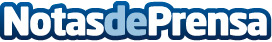 Bionike propone regalos para una madre confinadaLas madres (primerizas o expertas), se merecen todos los "gracias" del mundo y un detalle a la altura aunque sea en esta situación de confinamiento. A fin de cuentas, madre no hay más que una, por eso, Bionike, la marca de cosmética nº1 en Italia, propone de regalo 3 mascarillas que sin duda las madres podrán disfrutar #EnCasa y preparar la piel para ese día, cada vez más cercano en que termine la reclusión. www.bionike.esDatos de contacto:Bionike918 763 496Nota de prensa publicada en: https://www.notasdeprensa.es/bionike-propone-regalos-para-una-madre Categorias: Nacional Industria Farmacéutica Moda Madrid Belleza http://www.notasdeprensa.es